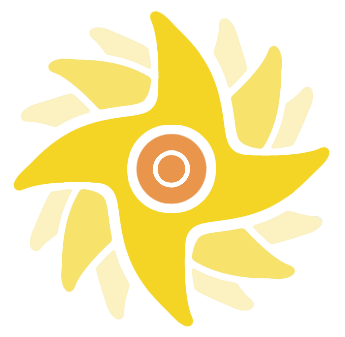 Glossopdale School and Sixth FormNewshaw Lane • Hadfield, Glossop • SK13 2DAhttps://www.glossopdale.schoolJOB DESCRIPTION & PERSON SPECIFICATIONPOST:			Teacher of HistorySCALE:			MPSEFFECTIVE FROM:	September 2021RESPONSIBLE TO:	Leader of FacultyJob Purpose To deliver a rich and engaging range of lessons in History across all age ranges. To work collaboratively with colleagues within the Humanities Faculty. To uphold the schools vision and values on a daily basis.  To safeguard and promote the welfare of children.Main Responsibilities The delivery of high quality teaching and learning through appropriately planned lessonsAdherence to the school and faculty marking and feedback policies to provide constructive feedback which sets clear targets enabling students to make at least expected progress Use of teaching methods which keep students engaged, challenged and improves long term learningUse of effective questioning and response: clear presentation and good use of resources Regular setting and marking of homework following the school / faculty policy High expectations of student behaviour establishing and maintaining a good standard of classroom management and building positive relationships Assessment and recording of student progress as required by the National Curriculum, GCSE, A level, BTEC, school and faculty systemsCompletion of progress reports for classes taughtAnalysis of school data, including prior attainment, to inform planning, ensure high expectations and meet students’ needsTo follow the schemes of work as required by the faculty leader Working collaboratively with colleagues within the faculty to produce lesson plans, schemes of learning and resourcesDevelopment of students’ key skills in reading, writing, communication and mathematics arising out of the lessons Maintaining the classroom as an organised and effective learning environment including the display of students’ work and other material to stimulate student interest Responsibility for the condition of learning materials, equipment, furniture and fittings in the classroom Attendance at faculty meetings and to play an active role in the work of the faculty Attendance at training and CPD according to the school calendar and agreed directed timeAttendance at whole school briefings included in directed timeLiaison with appropriate staff in order to support students’ progress and behaviour eg. Teaching Assistants, SENDCo, Year Manager, techniciansFamiliarisation with material to support students with specific needs, for example, one page profiles or Education, Health and Care plansOther tasks as negotiated / delegated by the faculty leader Form TutorMost teachers are Form Tutors and members of a Year Team.  This will involve:Taking responsibility for a tutor group, including the support for learning and welfare of each individual in the groupRegistering students and applying strategies to ensure good behaviour, attendance and punctualityMonitoring students’ uniform and equipment on a daily basisParticipating in assemblies and ensuring form time is used constructively to support learningDelivering the Personal Development curriculum assigned to tutor time, including the development of literacy and numeracyGuiding and counselling members of the tutor groupCommunicating with parents where necessaryUndertaking other pastoral duties Attending year group briefings as included in directed timeMonitoring student attendance and following school attendance processes such as recording in planners and completing IAAPsAppraisal & Continuous Professional DevelopmentAll teaching staff should:Ensure adherence to the Teacher Standards Participate in any arrangements within an agreed national framework for the appraisal of her / his performance and that of other teachers. Keep up to date with recent education developments and researchAttend and engage with all whole school INSET within directed timeParticipate in the school system of coachingWork towards meeting of Threshold Standards or UPS standards, where relevantWork collaboratively with colleagues across TTLPUndertake any reasonable direction from the Headteacher.
School Ethos: All Glossopdale staff should:Play a full part in the life of the school community, supporting its distinctive vision and values and leading staff and students in doing the same Actively support the school’s policies and expectations Adhere to the staff professional code of conduct by being courteous to colleagues and students and provide a welcoming environment to parents and other visitorsComply with the school’s Health and Safety Policy Check emails on a daily basis to keep up to date with issues communicated within the schoolBe familiar with and adhere to the school’s email policyTake part in break duty rotasHave regard for and promote the School’s Equality Policy Attendance at parents’ evenings, including prospective parents’ eveningBe familiar with and have regard for the school’s staff dress code PERSON SPECIFICATIONGlossopdale School and Sixth Form is committed to safeguarding and promoting the welfare of children and young people and expects all staff and volunteers to share this commitment.Please note that this document should be read in conjunction with the Conditions of Employment of School Teachers as outlined in the current DfE School Teacher’s Pay and Conditions Document.I confirm that I have read this job description and person specification. Whilst every effort has been made to explain the main duties and responsibilities of the post, each individual task may not be identified. Date of Issue:			March 2020Signed: Headteacher:		…………………………………………………………Signed: Post holder:		…………………………………………………………Selection CriteriaEssential/DesirableAssessmentQUALIFICATIONS AND TRAININGQUALIFICATIONS AND TRAININGHas QTS (if Trainee, teacher evidence of potential to achieve)EARHas a degree in the  relevant to the subject EARHas PGCE or GTTPEAHas demonstrated further professional development through qualifications or trainingEAHas level 2 qualifications in English and MathematicsEAEXPERIENCEEXPERIENCEExperience of working in a secondary schoolDAIExperience of teaching Key Stage 3 and Key Stage 4EAIRExperience of teaching Key Stage 5 is desirable but not essentialDAIRExperience of teaching HistoryEAIExperience of teaching a range of abilitiesEAIRSkills, Knowledge and UnderstandingSkills, Knowledge and UnderstandingExcellent subject knowledgeEAIRExperience of curriculum planning within subject areaDAIRThe ability to communicate effectively orally and in writing to a range of audiencesEAIThe ability of build effective relationships with students, parents and colleaguesEAIRThe ability to maintain a physical environment that promotes learningEAIRA good knowledge and an awareness of developments in the National Curriculum and other statutory requirements at KS3, KS4 and KS5EAIA sound understanding of quality first teaching, responsive teaching, planning and assessment for learningEAIRAbility to communicate effectively and appropriately with both staff and students, and to be able to prepare reports, profiles and maintain clear and comprehensive recordsEIRAn awareness of the range of strategies to address the differing needs which exist in the mixed ability classroom (responsive teaching)EIUnderstands and can demonstrate high standards of promoting literacy and the correct use of standard English within the relevant subjectEAIAn understanding of pedagogical approaches and the impact on progress and achievementEAIAn awareness and understanding of the Ofsted Education Inspection Framework 2019EAIUnderstands how to use data to plan effective lessonsEAIA familiarity with IT and with its educational uses as well as an ability to use it effectively to fulfil data input requirementsEAICan demonstrate consistently excellent classroom management that ensures students are involved and motivatedEAIRA commitment to raising achievement and experience of devising and implementing successful strategies in order to do thisEAIRAn understanding of the importance of emotional intelligence in managing oneself and others EAIRSets high expectations which inspires, motivates and challenges studentsEAIRHigh quality oral and written skillsEIPersonal SkillsPersonal SkillsAbility to maintain professional integrity even when under pressure ERExcellent attendance and punctualityEIRGood interpersonal skills and an ability to communicate effectively with a range of audiencesEIRGenuine commitment to and liking for young people, and high expectations for their progress and welfareAbility to work as an integral part of a teamEIRGood listener and can draw on advice from colleagues to improve practiceERResilience  and conscientiousnessAbility and desire to work in a high challenge and low threat wayERAbility to form and maintain positive relationships with students whilst maintaining professional boundariesEIRWillingness to be involved in extra -curricular activitiesDIDrive and enthusiasmEIRMakes a positive contribution to the wider life and ethos of the schoolEARGood role model to the students in all aspects of your professional roleEARReliable and trustworthy ERA commitment to participate in partnership with colleagues within the school and across other linked schoolsEARThe ability to organise work, prioritise tasks, make decisions and manage time effectivelyEARSPECIAL REQUIREMENTSSPECIAL REQUIREMENTSA commitment to on -going personal development and willingness to undertake appropriate trainingEAIRSuitability to work in an environment where you will be responsible for promoting and safeguarding the welfare of children and young peopleEAIRSatisfactory Enhanced Disclosures with the Disclosure and Barring ServiceEAIR